Отчет по контролю проведения классных часов формирующиеся в процессе воспитательной работы у учащихся такие понятия, как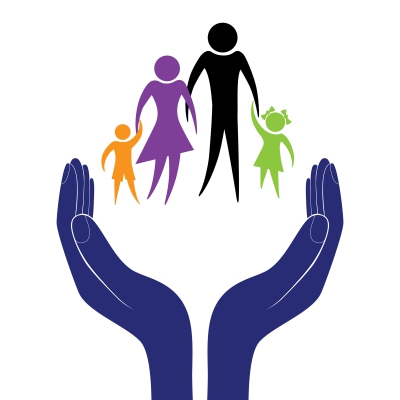 «Ценность человеческой жизни», «Цели и смысл жизни». По этой теме Психолог Шайхова Ш.М. провела классный час « Поговорим о смысле жизни»в 11 -10 классе. Присутствовало на классном часе из 11 класса 4 учащихся; 10 класса 4 учащихся. По этой теме были поставленны цели Цель: Профилактика суицидального поведения школьников.Задачи:-Способствовать формированию осознания ценности жизни;- научить обучающихся воспринимать жизненные трудности, сопровождающиеся различными эмоциями и переживаниями;- ориентировать обучающихся на позитивные стороны жизни, успех и доброе отношение к окружающим;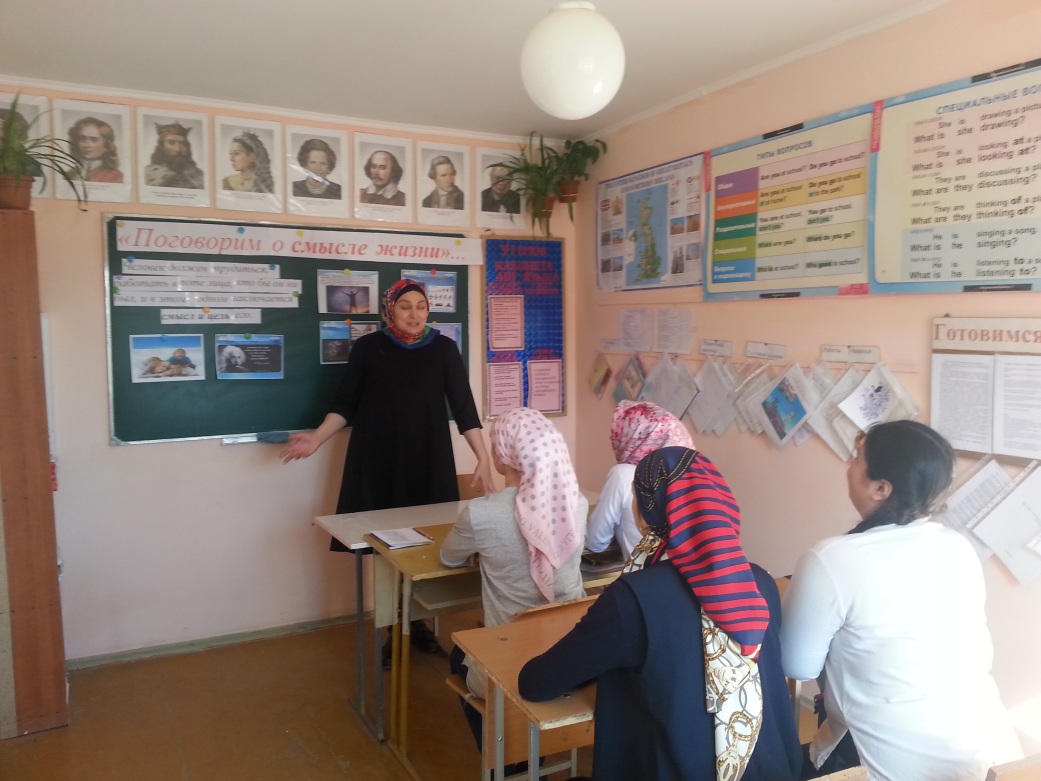 - формировать чувство толерантности и ответственности за свои поступки.В 8а 8б провела классный час психолог Шайхова Ш.М. на тему «Поговорим о смысле жизни» Присутствовало из 8а класса 12 учащихся из 8б класса присутствовало 10 учащихся отсутствовало 5 учащихся по уважительной причине. Целью этого классного часа Цель: раскрыть проблему суицидов среди подростков, повлиять на сокращение суицидов среди подростков.Направление воспитания: формирование потребности в самопознании и саморазвитии личностиМетод проведения: беседа, диспут, тестирование.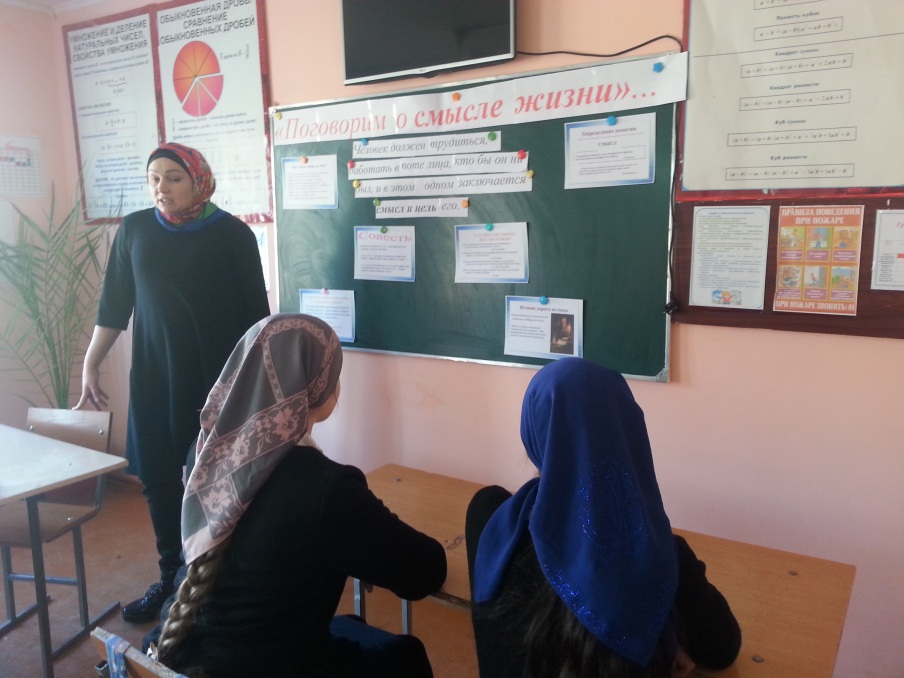 Так же был проведен классный час на эту же тему в 5 и 6 классе 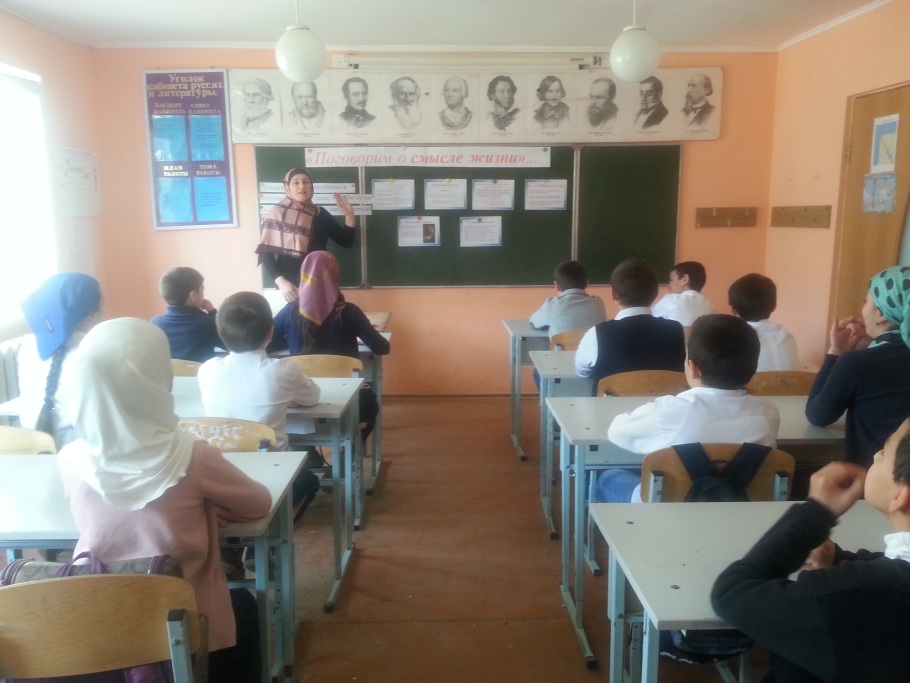 Так же был организован круглый  педагогом психологом Шайхова Ш.М. стол с учениками 7-8 классов  Цель беседы раскрытие проблемы суицида среди подростков.Задачи:познакомить с понятием «суицид»;научить распознавать признаки суицида;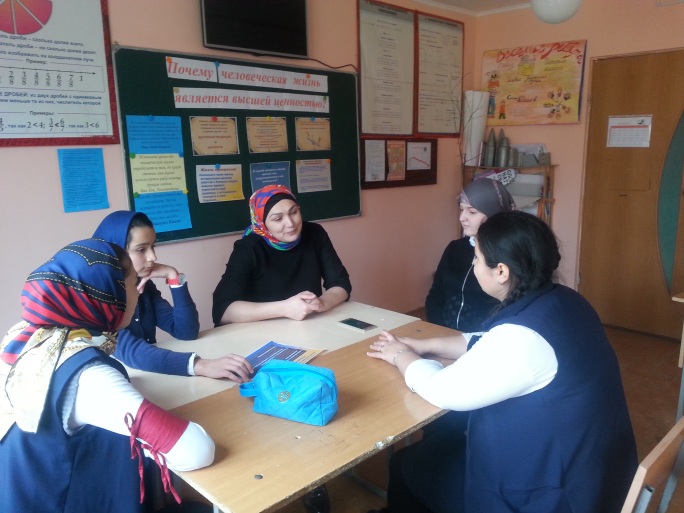 познакомить со способами оказания помощи людям, склонным к суициду.Форма проведения: тренинговое занятие.Были организованны учителем рисовании конкурс стенд газет и плакатов 1 место занял 8б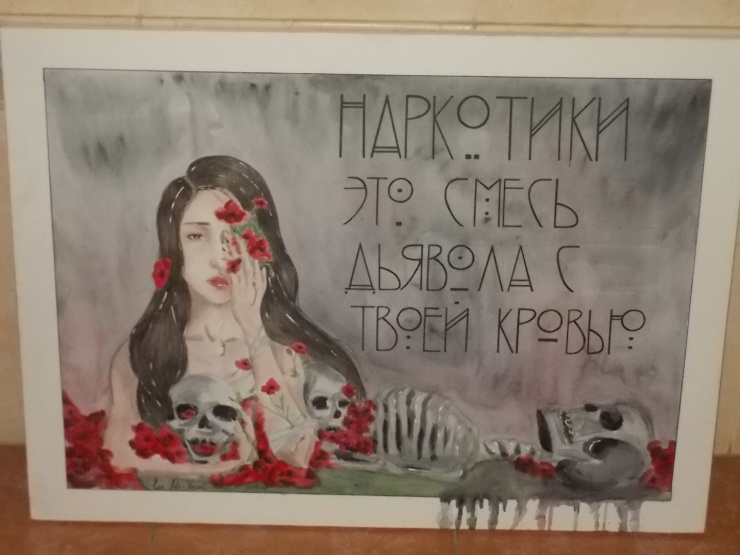 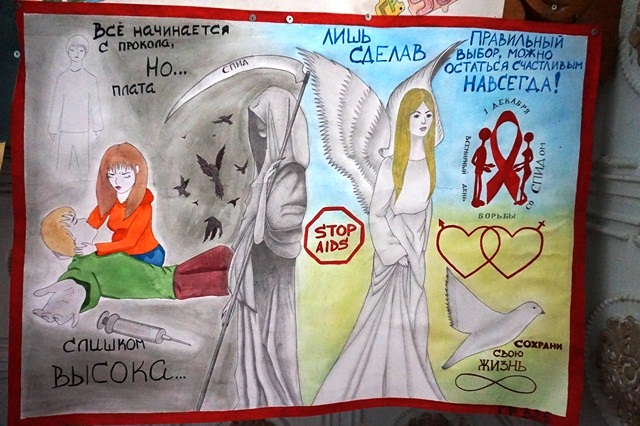 11 класс второе место 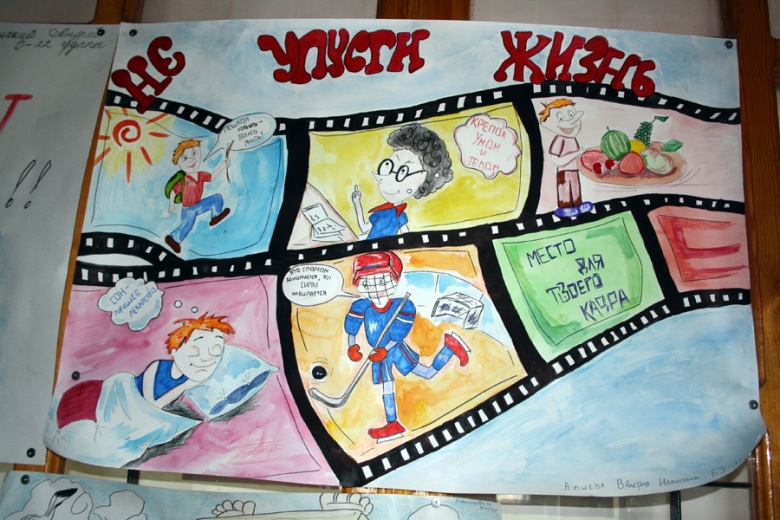 И третье место 6 классу 